13 – FICHE D’INFIRMERIE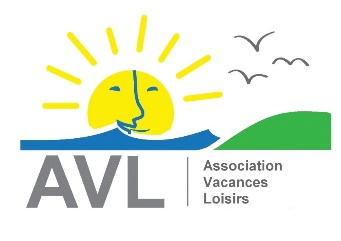 DateNomPrénomNature de l’incidentNature des soins dispensésSoins dispensés parObservations (T°, infections…)